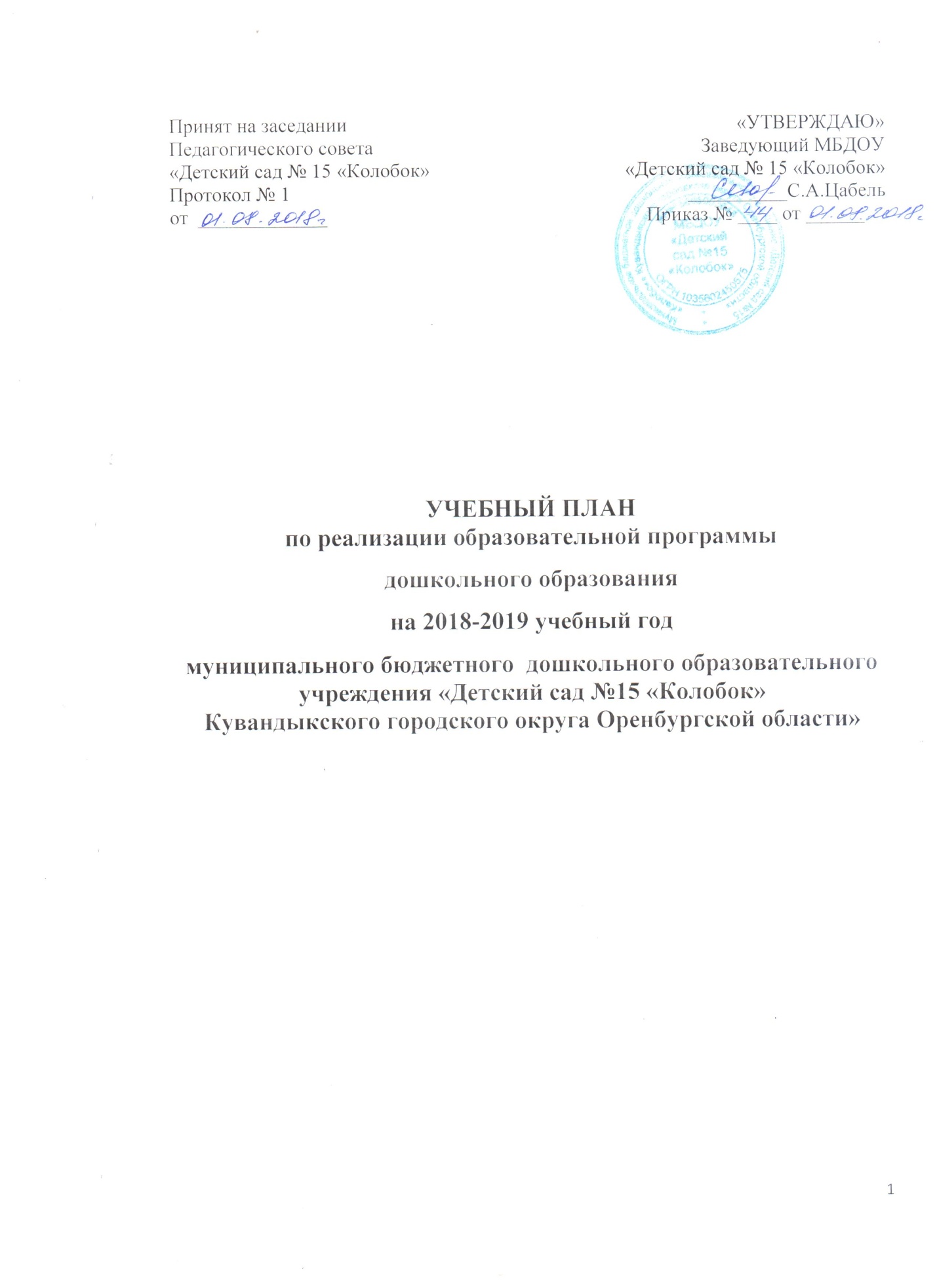 ПОЯСНИТЕЛЬНАЯ ЗАПИСКА Учебный план Муниципального  бюджетного дошкольного образовательного учреждения «Детский сад № 15 «Колобок»  Кувандыкского городского округа Оренбургской области» реализующий Образовательную Программу дошкольного образования,  разработан в соответствии с нормативными документами:1. Федеральным законом от 29.12.2012 № 273-ФЗ «Об образовании в Российской Федерации»;2. Постановлением федеральной службы по надзору в сфере защиты прав потребителей и благополучия человека от 15.05.2013 № 26  об утверждении СанПиН 2.4.1.3049-13 «Санитарно-эпидемиологические требования к устройству, содержанию и организации режима работы дошкольных образовательных организаций»;3. Приказом Министерства образования и науки РФ от 17.10.2013г. №1155 «Об утверждении федерального государственного образовательного стандарта дошкольного образования»;4. Приказом Министерства образования и науки Российской Федерации от 30.08.2013  № 1014 «Об утверждении Порядка организации и осуществления образовательной деятельности по основным общеобразовательным программам - образовательным программам дошкольного образования».Учебный план составлен в соответствии с образовательной Программой Муниципального бюджетного дошкольного образовательного учреждения «Детский сад № 15 «Колобок»  Кувандыкского городского Оренбургской области», разработанной и утвержденной учреждением самостоятельно на основе федерального государственного образовательного стандарта дошкольного образования.Учебно - методическое обеспечение воспитательно-образовательного процесса по образовательной программе МБДОУ №15 «Колобок»:                 В структуре учебного плана отражена реализация обязательной части Программы и части, формируемой участниками образовательных отношений.В учебном плане объем образовательной деятельности по реализации обязательной части адаптированной образовательной программы дошкольного образования составляет 93%, и части, формируемой участниками образовательных отношений 7 % от общего объема образовательной деятельности. Учебный план регулирует объем образовательной нагрузки, определяет содержание и организацию образовательного процесса в пяти образовательных областях: социально-коммуникативное развитие; познавательное развитие; речевое развитие; художественно-эстетическое развитие; физическое развитие.Образовательная область реализующаяся при взаимодействии со взрослыми, другими детьми, в самостоятельной деятельности и при проведении режимных моментов: Социально-коммуникативное развитие: социализация, развитие общения, нравственное воспитание;  ребенок в семье и сообществе, патриотическое воспитание;  Самообслуживание, самостоятельность, трудовое воспитание, формирование основ безопасности.          Образовательные области реализуются через образовательную деятельность: - Познавательное развитие: «Познавательно-исследовательская деятельность», «Мир природы», «Приобщение к социокультурным ценностям», «Формирование элементарных математических представлений» (далее - ФЭМП) «Мои первые открытия»; - Речевое развитие: «Подготовка к обучению грамоте», «Развитие речи», «Чтение   художественной литературы»; - Художественно-эстетическое развитие – «Приобщение к искусству», «Рисование», «Лепка», «Аппликация», «Конструктивное моделирование», «Музыкальная деятельность»; - Физическое развитие – «Занятие по физическому развитию», «Формирование представлений о здоровом образе жизни».                В учебном плане определено время на реализацию Программы в процессе занятий.Длительность занятий для детей от 2 до 3 лет не превышает 10 мин. Допустимо осуществлять образовательную  деятельность   в первую и вторую половину дня, а также на игровой площадке во время прогулки.Продолжительность занятий: 2 младшая группа  (3-4 года) – не более 15 мин; в средней группе  (4-5 лет)   – не более 20 мин;в старшей группе (5-6 лет) – не более 25 мин;в подготовительной  группе (6-7 лет) группа  – не более 30 мин;Максимально допустимый объем образовательной нагрузки в первой половине дня не превышает:во 2 младшей группе  (3-4 года) – 30 мин;в средней группе  (4-5 лет)   – 40 мин;в старшей группе (5-6 лет) – 45 мин;в подготовительной  группе (6-7 лет) группа  –90 минут.В середине занятий статического характера  проводится физкультминутка. Перерывы между периодами непосредственно образовательной деятельности – не менее 10 минут. Образовательная деятельность с детьми старшего дошкольного возраста осуществляется во второй половине дня после дневного сна, её продолжительность составляет не более 25-30 минут в день.Образовательная деятельность, требующая повышенной познавательной активности и умственного напряжения детей, организуется в первую половину дня. Для профилактики утомления детей образовательная деятельность сочетается с занятиями по физическому развитию и музыкальной деятельностью.Занятия по физическому развитию для детей в возрасте от 3 до 7 лет организуются не менее 3 раз в неделю. Один раз в неделю для детей 5-7 лет занятия по физическому развитию проводятся на открытом воздухе.Задачи образовательных областей  реализуются также в ходе режимных моментов, совместной и самостоятельной деятельности детей ежедневно в различных видах детской деятельности (общении, игре, познавательно-исследовательской, двигательной, продуктивной деятельности).	В дошкольном учреждении с детьми общеразвивающих возрастных групп работает специалист –  музыкальный руководитель. Занятия по музыке проводятся в музыкальном зале с детьми 2-7 лет.Часть Программы, формируемая участниками образовательных отношений, представлена  программой «Мои первые открытия», созданной   самостоятельно творческой группой ДОУ,  с учетом  образовательных потребностей, интересов и мотивов  детей, членов их семей и педагогов и  реализуется в  подготовительной группе  в течение всего пребывания детей в учреждении через  образовательную деятельность.В летний оздоровительный период занятия не проводятся. В данный период года осуществляется воспитательная, физкультурно-оздоровительная работа, деятельность художественно – эстетической направленности. Организуются продуктивные виды  деятельности, игровая, двигательная, трудовая деятельность на свежем воздухе; закаливающие процедуры, праздники и развлечения. Увеличивается продолжительность прогулок. Объем образовательной деятельности в холодный период годаРежим двигательной активностиРежим дняДетский сад  работает по графику пятидневной рабочей недели с двумя выходными днями (суббота, воскресенье) для всех  групп.Режим  дня в ДОУ  скорректирован с учетом работы учреждения на 2018-2019 учебный год   и с учетом климата (теплый и холодный период). В режиме полного дня  с  7.00 до 17.30 часов (10,5 ч)  в ДОУ функционируют две разновозрастные группы воспитанников и из их числа  разновозрастная группа воспитанников  (3-7 лет)  продленного пребывания  (14 ч.)  до 21.00.РЕЖИМ ДНЯ(холодный период времени с 01.09.2018-31.05.2019)РЕЖИМ ДНЯ(теплый период времени с 01.09.2018 - 31.05.2019)                                                                                                 РАСПИСАНИЕ  ЗАНЯТИЙ на 2018-2019 уч. г.Объем времени, отведенный на реализацию обязательной части Программы и части формируемой участниками образовательных отношенийОбразовательная областьНаименование пособияСоциально-коммуникативное развитиеОзнакомление дошкольников с правилами дорожного движения: Для работы с детьми 3-7 лет. Т.Ф. Саулина. - М.: МОЗАИКА-СИНТЕЗ, 2013. – 112 с.: цв.вкл.Беседы о правилах пожарной безопасности. Т.А. Шорыгина. – М.: ТЦ Сфера, 2008. – 64 с. – (Вместе с детьми).Трудовое воспитание в детском саду. Программа и методические рекомендации/ Т.С. Комарова, Л.В. Куцакова, Л.Ю. Павлова -  М.:МОЗАИКА-СИНТЕЗ, 2005.Куцакова Л.В. Творим и мастерим.Ручной труд в детском саду и дома,– М., Мозаика-Синтез, Москва, 2008; Социально-нравственное воспитание дошкольников. Методическое пособие/Р.С. Буре. - М.:МОЗАИКА-СИНТЕЗ, 2012.Беседы о правилах поведения: Методическое пособие для занятий с детьми / Т.А. Шорыгина.– М.:ТЦ Сфера, 2009.Комплексное руководство сюжетно-ролевыми играми в детском саду/ Н.Ф. Комарова. – М.:Издательство «Скрипторий 2003», 2012.Формирование гендерной идентичности. Методическое пособие\ Н.А. Виноградова, Н.В. Микляева. -  М.: ТЦ Сфера, 2012. 10. Программа и методические рекомендации « Игровая деятельность в   детском саду». Н.Ф. Губанова, Мозаика-Синтез, М.2006; 11.Программа и методические рекомендации «Нравственное воспитание в детском саду». В.И. Петрова, Т.Д.Стульник, Мозаика-Синтез, М.2006;12. Ознакомление дошкольников с окружающим миром и социальной действительностью. Н.В.Алешина. Москва ИГЛ 2004г.13. Приобщение детей к истокам русской национальной культуры. О.Л.Князева.Познавательное развитиеФормирование элементарных математических представлений. Система работы во второй младшей группе детского сада/ авт.-сост. И.А. Помораева, В.А. Позина. – М.: МОЗАИКА-СИНТЕЗ, 2013.Занятия по формированию элементарных математических представлений в средней группе детского сада. Планы занятий/ И.А Помораева, В.А. Позина. -  М.: МОЗАИКА-СИНТЕЗ, 2012.Занятия по формированию элементарных математических представлений в  старшей группе детского сада. Планы занятий/ И.А Помораева, В.А. Позина. -  М.: МОЗАИКА-СИНТЕЗ, 2012.Занятия по формированию элементарных математических представлений в   подготовительной группе детского сада. Планы занятий/ И.А Помораева, В.А. Позина. -  М.: МОЗАИКА-СИНТЕЗ, 2012.Ознакомление с природой. Система работы в средней группе детского сада/ авт.-сост. О.А. Соломенникова. – М.: МОЗАИКА-СИНТЕЗ, 2012.Занятия по ознакомлению с окружающим миром во второй младшей группе детского сада. Конспекты занятий / авт.- сост. О.В. Дыбина. – М.:МОЗАИКА-СИНТЕЗ, 2012.Готовимся к школе: День за днем: Хрестоматия для детей старшего дошкольного возраста: Методические рекомендации: пособие для педагогов дошкольных учреждений и родителей/ О.В. Кубасова. – Смоленкс: Ассоциация ΧΧΙ век, 2012.Сборник дидактических игр по ознакомлению с окружающим миром: Для работы с детьми 4-7 лет/ Л.Ю. Павлова. -  М.:МОЗАИКА-СИНТЕЗ, 2013.Познавательно-исследовательская деятельность дошкольников. Для работы с детьми 4-7 лет/Н.Е. Вераксы, О.Р. Галимов. -   М.:МОЗАИКА-СИНТЕЗ, 2012.Дыбина О.В. Ознакомление с предметным и социальным окружением, - М., «Мозаика-Синтез», 2012;Вахрушева Л.Н. Развитие познавательных  интересов у детей 5-7 лет. - М., «Мозаика-Синтез», 2012;Опытно-экспериментальная деятельность в ДОУ. Конспекты занятий в разных возрастных группах/ сост. Н.В. Нищева. – СПб.:  ООО «ИЗДАТЕЛЬСТВО «ДЕТСТВО-ПРЕСС», 2013. Занятия по формированию элементарных экологических представлений во второй младшей группе детского сада. Конспекты занятий/ О.А. Соломенникова. – М.: Мозаика-Синтез, 2010.17. Детям о природе. А.А. Владимирская. Волгоград. Учитель,2004г.18. Сценарии занятий по экологическому воспитанию дошкольников. А.Г.Горького, А.В.Кочерина. Москва,»Вако»,2005г.Речевое развитиеПрограмма развития речи дошкольников/ О.С. Ушакова. – М.: ТЦ Сфера, 2013.Гербова В.В. Коммуникация. Развитие речи и общения детей. - М., «Мозаика-Синтез», 2012;Журова Л.Е. подготовка к обучению грамоте детей 4-5 лет: сценарии образовательной деятельности, Л.Е.Журова.-М.:Вентана-Граф,2013.Журова Л.Е. подготовка к обучению грамоте детей 5-6 лет: сценарии образовательной деятельности,  Л.Е.Журова.-М.:Вентана-Граф,2013.Ковригина Т.Е., Шеремет Р.Е. Занимательное обучение чтению. Комплексные занятия, игровые задания, разрезная азбука для детей 6-7 лет. – Волгоград: Учитель, 2013.Обучение дошкольников грамоте. Пособие для педагогов. Для занятий с детьми 3-7 лет/Н.С. Варенцова. -  М.:МОЗАИКА-СИНТЕЗ, 2012.Развитие речи в детском саду: Старшая группа/ В.В. Гербова. - М.:МОЗАИКА-СИНТЕЗ, 2014.Приобщение детей к художественной литературе. Программа и методические рекомендации/ В.В. Гербова. -  М.:МОЗАИКА-СИНТЕЗ, 2010.Формирование художественно-речевых навыков у детей 5-7 лет: занятия по былинам, богатырские игры и потешки/авт.-сост. Т.М. Пименова, В.В. Архипова. -  Волгоград: Учитель, 2014.Пальчиковые игры и упражнения для детей 2-7 лет/сост. Т.В. Калинина и др. – Волгоград: Учитель, 2013.Игры и занятия по развитию речи Т.И.Петрова .2004г.Развитие речи и творчества. Игры и упражнения. О.С.Ушаковой. Москва,2004г.Развитие речи в д/с 2-7 лет. В.В.Гербова М:МОЗАИКА-СИНТЕЗ, 2014г.Подготовка к обучению грамоте 4-5 лет. М.Д.Маханева,2007г.Полная хрестоматия дошкольника. ЗАО «ОЛМА Медиа Групп», 2007г.Художественно- эстетическое развитиеИзобразительное творчество в д/с по программе «Цветные ладошки». И.А. Лыкова Издательство дом «Карапуз». Москва,2008г.Художественное творчество. Система работы во второй младшей группе детского сада/авт.-сост.Т.С. Комарова. – М.:МОЗАИКА-СИНТЕЗ, 2012.Конструирование из строительного материала. Система работы в  подготовительной группе детского сада/ Л.В. Куцакова. -  М.:МОЗАИКА-СИНТЕЗ, 2009.Конструирование из строительного материала. Система работы в старшей группе детского сада/ Л.В. Куцакова. -  М.:МОЗАИКА-СИНТЕЗ, 2009.Конструирование из строительного материала. Система работы в средней группе детского сада/ Л.В. Куцакова. -  М.:МОЗАИКА-СИНТЕЗ, 2006.Занятия по изобразительной деятельности в старшей  группе детского сада. Конспекты занятий / Т.С Комарова. – М.:МОЗАИКА-СИНТЕЗ, 2012.Занятия по изобразительной деятельности в средней  группе детского сада. Конспекты занятий / Т.С Комарова. – М.:МОЗАИКА-СИНТЕЗ, 2012.Лепка. Рисование с детьми. Аппликация с детьми (2-3 г, 3-4г. 4-5 лет). Д.Н.Колдина – 2009.Конструирование и художественный труд в детском саду: Программа и конспекты занятий/ Л.В. Куцакова. -  М.: ТЦ Сфера, 2013.Бобкова Т.И., Красносельская В.Б., Прудыус Н.Н. Художественное развитие детей 6-7 лет.- М., ТЦ «Сфера», 2014; Талантлевые дети. И.А. Лыкова. Издательство дом «Цветной мир». Москва,2012г.Художественный труд в детском саду. И.А.Лыкова. Издательский дом «Цветные ладошки». Москва,2010г.Детское художественное творчество. Т.С. Камарова. Мозаика-синтез, Москва,2005г.Аппликация с детьми 4-5 лет. Д.Н.Колдина. Мозаика-синтез. Москва,2013г.Первые успехи в рисовании. Птицы, звери, комары и мухи. Творческий центр. Санкт-Петербург,2009г.Первые успехи в рисовании. Башня, растущие в небо. Т.В.Калинина. Творческий центр. Санкт-Петербург, 2009г.Искусство и культура Урала как региональный компонент художественного образования. О.П.Савельева. Магнитагорск,2002г.Программа музыкального образования «Музыкальное воспитание в детском саду». М.Б.Зацепина, Мозаика-Синтез, М.,2006;Музыкальные занятия по программе «От рождения до школы». Первая младшая  - подготовительная группы/авт.-сост. Е.Н. Арсенина. - Волгоград: Учитель, 2014.Волшебный колокольчик. Л.Е. Кисленко. Феникс, 2005г.100 игр, сценариев и праздников. Е.Ю. Иванова.Астрель ГИППВ,2001г.Календарные музыкальные праздники. Н.В.Зарецкая. Москва,2006г.Праздничные сценарии для детского сада. Е.Шумакова. Москва, 2008г.Музыка в детском саду. Н.Г.Барсукова. Волгоград,2011г.Мир праздников для дошкольников. Л.Г.Горькова. Москва, 2006г.Звук-волшебник. Т.Н.Девятова. Москва, 2006г.Сценарии оздоровительных досугов. М.Ю.Картушина, Москва,2004г.Физическое развитиеФизкультурные занятия с  детьми 3-4 лет. Конспекты занятий / авт.-сост. Л.И. Пензулаева. – М.: Мозаика-Синтез, 2012.Физкультурные занятия с  детьми 4-5 лет. Конспекты занятий / авт.-сост. Л.И. Пензулаева. – М.: Мозаика-Синтез, 2012.Физкультурные занятия с  детьми 5-6 лет. Конспекты занятий / авт.-сост. Л.И. Пензулаева. – М.: Мозаика-Синтез, 2012.Физкультурные занятия с  детьми 6-7 лет. Конспекты занятий / авт.-сост. Л.И. Пензулаева. – М.: Мозаика-Синтез, 2012.С физкультурой дружить – здоровым быть. Методическое пособие М.Д. Маханева.Подвижные игры и игровые упражнения для детей третьего года жизни. М.Ф. ЛитвиноваМалоподвижные игры и игровые упражнения для детей 3-7 лет: Сборник игр и упражнений/ авт.-сост. М.М. Борисова. – М.: Мозаика-Синтез, 2012.Оздаровительная гимнастика для детей 3-7 лет. Л.И.Пензулаева.Растите малышей здоровыми. С.А.ПономаревПодвижные игры с бегом для детей 4-7 лет: Методическое пособие для педагогов ДОУ/ Е.А. Сочеванова. – СПб.: ДЕТСТВО-ПРЕСС, 2012.Спортивные игры для детей. О.Е.Громова.Физическое воспитание в детском саду. Программа и методические рекомендации/ Э.Я. Степаненкова. -  М.:МОЗАИКА-СИНТЕЗ, 2009.Занятия по физической культуре в детском саду: игровой стретнинг. Е.В.Сулим.Прищепа С.С. Физическое развитие и здоровье детей 3-7 лет – Творческий центр сфера. Москва 2009г.Галанов А.С. Оздоровительные игры для дошкольников и младших школьников – Издательство « Речь», Санкт – Петербург 2007г.СтепаненковаЭ.Я.  Сборник подвижных игр для детей 2-7 лет. – М., Мозаика-Синтез, Москва, 2012;Физические упражнения и подвижные игры. В.С.Кузнецов, Г.А. Колодницкий. Новикова И.М. Формирование представлений о здоровом образе жизни у дошкольников. – М., Мозаика-Синтез, Москва, 2009.Игры и занятия на прогулке с детьми 2-4 лет: Пособие для педагогов дошкольных учреждений. – М.: Мозаика-Синтез, 2013.Направления развития Направления развития Направления развития  Виды образовательной деятельностиНаименование возрастных группНаименование возрастных группНаименование возрастных группНаименование возрастных группНаименование возрастных группНаименование возрастных группНаправления развития Направления развития Направления развития  Виды образовательной деятельности разновозрастная группа(2-4 года) разновозрастная группа(2-4 года) разновозрастная группа(2-4 года)разновозрастнаягруппа(4-7 лет)разновозрастнаягруппа(4-7 лет)разновозрастнаягруппа(4-7 лет)Направления развития Направления развития Направления развития  Виды образовательной деятельностидети 2-4 летдети 2-4 летдети 2-4 летдети 4-6 летдети 6-7 летдети 6-7 летНаправления развития Направления развития Направления развития  Виды образовательной деятельностиколичество занятий в неделю/минут в неделюколичество занятий в неделю/минут в неделюколичество занятий в неделю/минут в неделюколичество занятий в неделю/минут в неделюколичество занятий в неделю/минут в неделюколичество занятий в неделю/минут в неделюСоциально-коммуникативное развитиеСоциально-коммуникативное развитиеСоциально-коммуникативное развитиеСоциально-коммуникативное развитиеСоциально-коммуникативное развитиеСоциально-коммуникативное развитиеСоциально-коммуникативное развитиеСоциально-коммуникативное развитиеСоциально-коммуникативное развитиеСоциально-коммуникативное развитиеВсегоВсегоВсегоВсегоСоциализация, развитие общения, нравственное воспитаниеСоциализация, развитие общения, нравственное воспитаниеСоциализация, развитие общения, нравственное воспитаниеСоциализация, развитие общения, нравственное воспитаниеосуществляется при взаимодействии со взрослыми, другими детьми, в самостоятельной деятельности и при проведении режимных моментовосуществляется при взаимодействии со взрослыми, другими детьми, в самостоятельной деятельности и при проведении режимных моментовосуществляется при взаимодействии со взрослыми, другими детьми, в самостоятельной деятельности и при проведении режимных моментовосуществляется при взаимодействии со взрослыми, другими детьми, в самостоятельной деятельности и при проведении режимных моментовосуществляется при взаимодействии со взрослыми, другими детьми, в самостоятельной деятельности и при проведении режимных моментовосуществляется при взаимодействии со взрослыми, другими детьми, в самостоятельной деятельности и при проведении режимных моментовРебенок в семье и сообществе, патриотическое воспитаниеРебенок в семье и сообществе, патриотическое воспитаниеРебенок в семье и сообществе, патриотическое воспитаниеРебенок в семье и сообществе, патриотическое воспитаниеосуществляется при взаимодействии со взрослыми, другими детьми, в самостоятельной деятельности и при проведении режимных моментовосуществляется при взаимодействии со взрослыми, другими детьми, в самостоятельной деятельности и при проведении режимных моментовосуществляется при взаимодействии со взрослыми, другими детьми, в самостоятельной деятельности и при проведении режимных моментовосуществляется при взаимодействии со взрослыми, другими детьми, в самостоятельной деятельности и при проведении режимных моментовосуществляется при взаимодействии со взрослыми, другими детьми, в самостоятельной деятельности и при проведении режимных моментовосуществляется при взаимодействии со взрослыми, другими детьми, в самостоятельной деятельности и при проведении режимных моментовСамообслуживание, самостоятельность, трудовое воспитаниеСамообслуживание, самостоятельность, трудовое воспитаниеСамообслуживание, самостоятельность, трудовое воспитаниеСамообслуживание, самостоятельность, трудовое воспитаниеосуществляется при взаимодействии со взрослыми, другими детьми, в самостоятельной деятельности и при проведении режимных моментовосуществляется при взаимодействии со взрослыми, другими детьми, в самостоятельной деятельности и при проведении режимных моментовосуществляется при взаимодействии со взрослыми, другими детьми, в самостоятельной деятельности и при проведении режимных моментовосуществляется при взаимодействии со взрослыми, другими детьми, в самостоятельной деятельности и при проведении режимных моментовосуществляется при взаимодействии со взрослыми, другими детьми, в самостоятельной деятельности и при проведении режимных моментовосуществляется при взаимодействии со взрослыми, другими детьми, в самостоятельной деятельности и при проведении режимных моментовФормирование основ безопасностиФормирование основ безопасностиФормирование основ безопасностиФормирование основ безопасностиосуществляется при взаимодействии со взрослыми, другими детьми, в самостоятельной деятельности и при проведении режимных моментовосуществляется при взаимодействии со взрослыми, другими детьми, в самостоятельной деятельности и при проведении режимных моментовосуществляется при взаимодействии со взрослыми, другими детьми, в самостоятельной деятельности и при проведении режимных моментовосуществляется при взаимодействии со взрослыми, другими детьми, в самостоятельной деятельности и при проведении режимных моментовосуществляется при взаимодействии со взрослыми, другими детьми, в самостоятельной деятельности и при проведении режимных моментовосуществляется при взаимодействии со взрослыми, другими детьми, в самостоятельной деятельности и при проведении режимных моментовПознавательное развитиеПознавательное развитиеПознавательное развитиеПознавательное развитиеПознавательное развитиеПознавательное развитиеПознавательное развитиеПознавательное развитиеПознавательное развитиеПознавательное развитиеВсегоВсегоВсегоВсего2/302/303/70  3/70  5/1505/150Приобщение к социокультурным ценностям.Приобщение к социокультурным ценностям.Приобщение к социокультурным ценностям.Приобщение к социокультурным ценностям.осуществляется при взаимодействии со взрослыми, другими детьми, в самостоятельной деятельности и при проведении режимных моментовосуществляется при взаимодействии со взрослыми, другими детьми, в самостоятельной деятельности и при проведении режимных моментовосуществляется при взаимодействии со взрослыми, другими детьми, в самостоятельной деятельности и при проведении режимных моментовосуществляется при взаимодействии со взрослыми, другими детьми, в самостоятельной деятельности и при проведении режимных моментовосуществляется при взаимодействии со взрослыми, другими детьми, в самостоятельной деятельности и при проведении режимных моментовосуществляется при взаимодействии со взрослыми, другими детьми, в самостоятельной деятельности и при проведении режимных моментовРазвитие познавательно-исследовательской (эксперементальной) деятельности.Развитие познавательно-исследовательской (эксперементальной) деятельности.Развитие познавательно-исследовательской (эксперементальной) деятельности.Развитие познавательно-исследовательской (эксперементальной) деятельности.1 раз через неделю/15 мин1 раз через неделю/15 мин1 раз в неделю/25 мин1 раз в неделю/25 мин1 раз в неделю/30 мин1 раз в неделю/30 минОзнакомление с окружающим миром /миром природыОзнакомление с окружающим миром /миром природыОзнакомление с окружающим миром /миром природыОзнакомление с окружающим миром /миром природы1 раз через неделю/15 мин1 раз через неделю/15 мин1 раз в неделю/25 мин1 раз в неделю/25 мин1 раз в неделю/30 мин1 раз в неделю/30 минФормирование элементарных математических представлений.Формирование элементарных математических представлений.Формирование элементарных математических представлений.Формирование элементарных математических представлений.1 раз в неделю/15 мин1 раз в неделю/15 мин1 раз в неделю/25 мин1 раз в неделю/25 мин2 раз в                                                                                                                         неделю/30 мин2 раз в                                                                                                                         неделю/30 минЧасть, формируемая участниками образовательных  отношений созданная самостоятельно образовательная программа «Мои первые открытия»Часть, формируемая участниками образовательных  отношений созданная самостоятельно образовательная программа «Мои первые открытия»Часть, формируемая участниками образовательных  отношений созданная самостоятельно образовательная программа «Мои первые открытия»Часть, формируемая участниками образовательных  отношений созданная самостоятельно образовательная программа «Мои первые открытия»1 раз в неделю30 мин.1 раз в неделю30 мин.Речевое развитиеРечевое развитиеРечевое развитиеРечевое развитиеРечевое развитиеРечевое развитиеРечевое развитиеРечевое развитиеРечевое развитиеРечевое развитиеВсегоВсегоВсегоВсего1/151/152/502/502/60мин.2/60мин.Развитие речиРазвитие речиРазвитие речиРазвитие речи1 раз через неделю/15 мин1 раз через неделю/15 мин2 раз в неделю/50 мин2 раз в неделю/50 мин1 раз в неделю/                                                                                                                                                                                                                                                                          30 мин1 раз в неделю/                                                                                                                                                                                                                                                                          30 минПодготовка и обучение грамотеПодготовка и обучение грамотеПодготовка и обучение грамотеПодготовка и обучение грамоте----1 раз в неделю/                                                                                                                                                                                                                                                                          30 мин1 раз в неделю/                                                                                                                                                                                                                                                                          30 минЧтение художественной литературыЧтение художественной литературыЧтение художественной литературыЧтение художественной литературыосуществляется при взаимодействии со взрослыми, другими детьми, в самостоятельной деятельности и при проведении режимных моментовосуществляется при взаимодействии со взрослыми, другими детьми, в самостоятельной деятельности и при проведении режимных моментовосуществляется при взаимодействии со взрослыми, другими детьми, в самостоятельной деятельности и при проведении режимных моментовосуществляется при взаимодействии со взрослыми, другими детьми, в самостоятельной деятельности и при проведении режимных моментовосуществляется при взаимодействии со взрослыми, другими детьми, в самостоятельной деятельности и при проведении режимных моментовосуществляется при взаимодействии со взрослыми, другими детьми, в самостоятельной деятельности и при проведении режимных моментовХудожественно-эстетическое развитиеХудожественно-эстетическое развитиеХудожественно-эстетическое развитиеХудожественно-эстетическое развитиеХудожественно-эстетическое развитиеХудожественно-эстетическое развитиеХудожественно-эстетическое развитиеХудожественно-эстетическое развитиеХудожественно-эстетическое развитиеХудожественно-эстетическое развитиеВсегоВсегоВсегоВсего4/604/605/1155/1155/1155/150Приобщение к искусству.Приобщение к искусству.Приобщение к искусству.Приобщение к искусству.осуществляется при взаимодействии со взрослыми, другими детьми, в самостоятельной деятельности и при проведении режимных моментовосуществляется при взаимодействии со взрослыми, другими детьми, в самостоятельной деятельности и при проведении режимных моментовосуществляется при взаимодействии со взрослыми, другими детьми, в самостоятельной деятельности и при проведении режимных моментовосуществляется при взаимодействии со взрослыми, другими детьми, в самостоятельной деятельности и при проведении режимных моментовосуществляется при взаимодействии со взрослыми, другими детьми, в самостоятельной деятельности и при проведении режимных моментовосуществляется при взаимодействии со взрослыми, другими детьми, в самостоятельной деятельности и при проведении режимных моментовИзобрази- тельная деятельностьИзобрази- тельная деятельностьРисованиеРисование1 раз в неделю/15 мин2 раза в неделю/45 мин2 раза в неделю/45 мин2 раза в неделю/45 мин2 раза в неделю/60 мин2 раза в неделю/60 минИзобрази- тельная деятельностьИзобрази- тельная деятельностьЛепкаЛепка1 раз через неделю/15 мин1 раз через неделю/25 мин1 раз через неделю/25 мин1 раз через неделю/25 мин1 раз через неделю/30 мин1 раз через неделю/30 минИзобрази- тельная деятельностьИзобрази- тельная деятельностьАппликацияАппликация1 раз через неделю/15 мин1 раз через неделю/25 мин1 раз через неделю/25 мин1 раз через неделю/25 мин1 раз через неделю/30 мин1 раз через неделю/30 минКонструктивное моделированиеКонструктивное моделированиеКонструктивное моделированиеКонструктивное моделированиеосуществляется при взаимодействии со взрослыми, другими детьми, в самостоятельной деятельности и при проведении режимных моментовосуществляется при взаимодействии со взрослыми, другими детьми, в самостоятельной деятельности и при проведении режимных моментовосуществляется при взаимодействии со взрослыми, другими детьми, в самостоятельной деятельности и при проведении режимных моментовосуществляется при взаимодействии со взрослыми, другими детьми, в самостоятельной деятельности и при проведении режимных моментовосуществляется при взаимодействии со взрослыми, другими детьми, в самостоятельной деятельности и при проведении режимных моментовосуществляется при взаимодействии со взрослыми, другими детьми, в самостоятельной деятельности и при проведении режимных моментовМузыкальная   деятельностьМузыкальная   деятельностьМузыкальная   деятельностьМузыкальная   деятельность2 раз в неделю/30 мин2 раза в неделю/45 мин2 раза в неделю/45 мин2 раза в неделю/45 мин2 раза в неделю/60 мин2 раза в неделю/60 минФизическое развитиеФизическое развитиеФизическое развитиеФизическое развитиеФизическое развитиеФизическое развитиеФизическое развитиеФизическое развитиеФизическое развитиеФизическое развитиеВсего3/453/603/603/603/903/90Физическое развитиеФизическая культура в помещенииФизическая культура в помещенииФизическая культура в помещении3 раза в неделю/45 мин3 раз в неделю/60 мин3 раз в неделю/60 мин3 раз в неделю/60 мин3 раза в неделю/60 мин3 раза в неделю/60 минФизическое развитиеЗанятия по физическому развитию на воздухеЗанятия по физическому развитию на воздухеЗанятия по физическому развитию на воздухе----1                                                                                                                                                                                                                                                                                                                                                                                                                                                                                                                                                                                                                                                                                                                                                                                                                                                                                                                                                                                                                                                                                                                                                                                                                                                                                                                                                                                                                                                 раз в неделю/30 мин1                                                                                                                                                                                                                                                                                                                                                                                                                                                                                                                                                                                                                                                                                                                                                                                                                                                                                                                                                                                                                                                                                                                                                                                                                                                                                                                                                                                                                                                 раз в неделю/30 минФормирование начальных представлений о здоровом образе жизниФормирование начальных представлений о здоровом образе жизниФормирование начальных представлений о здоровом образе жизниФормирование начальных представлений о здоровом образе жизниосуществляется при взаимодействии со взрослыми, другими детьми, в самостоятельной деятельности и при проведении режимных моментовосуществляется при взаимодействии со взрослыми, другими детьми, в самостоятельной деятельности и при проведении режимных моментовосуществляется при взаимодействии со взрослыми, другими детьми, в самостоятельной деятельности и при проведении режимных моментовосуществляется при взаимодействии со взрослыми, другими детьми, в самостоятельной деятельности и при проведении режимных моментовосуществляется при взаимодействии со взрослыми, другими детьми, в самостоятельной деятельности и при проведении режимных моментовосуществляется при взаимодействии со взрослыми, другими детьми, в самостоятельной деятельности и при проведении режимных моментовВсего образовательной нагрузкиКоличество занятий/минутВсего образовательной нагрузкиКоличество занятий/минутВсего образовательной нагрузкиКоличество занятий/минутВсего образовательной нагрузкиКоличество занятий/минут10/15013/29513/29513/29515/45015/450Формы работыВиды занятийвозраствозраствозраствозраствозрастФормы работыВиды занятий2-4 года4-6 лет4-6 лет4-6 лет6-7 летФормы работыВиды занятийколичество в неделю/минут в неделюколичество в неделю/минут в неделюколичество в неделю/минут в неделюколичество в неделю/минут в неделюколичество в неделю/минут в неделюФизкультурные занятияв помещении3 раза в неделю/15 мин3 раз в неделю/40 мин3 раз в неделю/40 мин3 раз в неделю/40 мин2 раза в неделю/30Физкультурные занятияна улице-1 раза в неделю/30Физкультурно-оздоровительная работа в режиме дняутренняя гимнастикаЕжедневно /5-6Ежедневно/ 6-8Ежедневно/ 6-8Ежедневно/ 6-8Ежедневно/ 10-12Физкультурно-оздоровительная работа в режиме дняподвижные и спортивные игры и упражнения на прогулкеЕжедневно2 раза (утром и вечером)/15Ежедневно2 раза (утром и вечером)/20Ежедневно2 раза (утром и вечером)/20Ежедневно2 раза (утром и вечером)/20Ежедневно2 раза (утром и вечером)/30Физкультурно-оздоровительная работа в режиме дняфиз.минутки 1-3 ежедневно в зависимости от вида и содержания занятий1-3 ежедневно в зависимости от вида и содержания занятий1-3 ежедневно в зависимости от вида и содержания занятий1-3 ежедневно в зависимости от вида и содержания занятий1-3 ежедневно в зависимости от вида и содержания занятийАктивный отдыхФизкультурный досуг1 раз в месяц151 раз в месяц251 раз в месяц251 раз в месяц251 раз в месяц30Активный отдыхФизкультурный праздник-2 раза в годДо 60 мин2 раза в годДо 60 мин2 раза в годДо 60 мин2 раза в годДо 60 минАктивный отдыхДень здоровья1 раз в квартал1 раз в квартал1 раз в квартал1 раз в квартал1 раз в кварталСамостоятельная двигательная активностьСамостоятельное использование физкультурного оборудованияежедневноежедневноежедневноежедневноежедневноСамостоятельная двигательная активностьСамостоятельные подвижные и спортивные игрыежедневноежедневноежедневноежедневноежедневноКомпоненты распорядкаКомпоненты распорядкаГруппы общеразвивающей направленностиГруппы общеразвивающей направленностиГруппы общеразвивающей направленностиразновозрастная группа(2-4 года)Разновозрастнаягруппа(4-7 лет)Разновозрастнаягруппа(4-7 лет)Утренний подъём, гигиенические процедурыдома домадомаПрием, осмотр,  самостоятельные игры7.00 - 8.157.00-8.307.00-8.30Утренняя гимнастика8.15 - 8.208.30-8.408.30-8.40Подготовка к завтраку, завтрак8.20- 8.458.40-8.508.40-8.50Самостоятельная деятельность (подготовка к образовательной деятельности, игры)8.45 - 9.008.50-9.008.50-9.00Занятия (общая длительность, включая перерывы)9.00 -10.009.00-11.509.00-11.502 завтрак10.00 -10.0510.30- 10.4010.30- 10.40Подготовка к прогулке, прогулка, возвращение с прогулки10.05 -11.4511.00-12.3011.00-12.30Подготовка к обеду 11.45 -12.0012.30-12.4012.30-12.40Обед 12.00-12.1512.40-13.0012.40-13.00Подготовка ко сну, сон 12.15-15.1513.00-15.0013.00-15.00Подъем, самостоятельная деятельность, чтение худ. литературы15.15-15.3015.00-15.1515.00-15.15Полдник 15.30-15.4515.15-15.3015.15-15.30Занятия  Игры, самостоятельная деятельность детей 15.45-16.1015.30-16.0015.30-16.00Подготовка к прогулке, прогулкаСамостоятельная деятельность16.10-17.3016.00-17.3016.00-17.30Подготовка к прогулке, прогулкаСамостоятельная деятельность16.30-17.3016.30-17.3016.30-17.30 Уход  детей домой, переход в  группу продленного пребывания17.3017.3017.30Группа  продленного пребыванияГруппа  продленного пребыванияГруппа  продленного пребыванияВозвращение с прогулки18.00 – 18.1518.00 – 18.1518.00 – 18.15Ужин 18.15 – 18.4018.15 – 18.4018.15 – 18.40Самостоятельная деятельность Подготовка к прогулке, прогулка18.40 – 20.4518.40 – 20.4518.40 – 20.45Уход  детей домой20.45 – 21.0020.45 – 21.0020.45 – 21.00Итого:  прогулка3часа.00 мин3 часа 00мин3 часа 00мин             Сон3 часа 00 мин2 часа 00 мин2 часа 00 мин       Самостоятельная  деятельность3часа 00 мин3 часа 35 мин3 часа 35 минКомпоненты распорядкаГруппы общеразвивающей направленностиГруппы общеразвивающей направленностиКомпоненты распорядка разновозрастная группа(2-4 года)Разновозрастнаягруппа(4-7 лет)Прием детей, осмотр, самостоятельная деятельность (игры) 7.00 -8.307.00 – 8.30Утренняя  гимнастика 8.15-8.258.30- 8.40Завтрак 8.20-8.458.40-8.50Самостоятельная деятельность (подготовка к прогулке, игры)8.45-9.008.50-9.00Прогулка 1, (игры, наблюдения, труд)самостоятельная активность на прогулке9.00-11.009.00-12.00Прогулка 1, (игры, наблюдения, труд)самостоятельная активность на прогулке10.00-11.0010.00-12.002 завтрак 10.25-10.3510.30-10.35Самостоятельная деятельность, подготовка к обеду10.35-11.4512.00-12.45Обед 11.45-12.0012.45-13.00Подготовка ко сну, сон с открытой форточкой12.00-15.0013.00-15.30Подъем, закаливающие процедуры15.00-15.3015.30-15.45Полдник15.30-15.4515.45-16.00Самостоятельная деятельность (игры)16.00-17.00Прогулка 2, игры, солнечные ванны, самостоятельная активность на прогулке.15.45-17.3017.00-18.30Прогулка 2, игры, солнечные ванны, самостоятельная активность на прогулке.16.45-17.3017.30-18.30 Уход  детей домой, переход в  группу продленного пребывания17.3017.30Группа  продленного пребыванияГруппа  продленного пребыванияВозвращение с прогулки18.15 – 18.3018.15 – 18.30Ужин 18.30 – 18.5018.30 – 18.50Самостоятельная деятельность Подготовка к прогулке, прогулка18.50 – 20.4518.50 – 20.45Уход  детей домой20.45 – 21.0020.45 – 21.00Итого:  прогулка3 часа 45 мин4 часа.30 мин.             Сон3 часа 00 мин4 часа.30 мин.             Самостоятельная деятельность3 часа 30 мин4 часа 55 минПОНЕДЕЛЬНИКВТОРНИКСРЕДАЧЕТВЕРГПЯТНИЦАРАЗНОВОЗРАСТНАЯ  ГРУППА ДЛЯ ДЕТЕЙ   2-4 годаРАЗНОВОЗРАСТНАЯ  ГРУППА ДЛЯ ДЕТЕЙ   2-4 годаРАЗНОВОЗРАСТНАЯ  ГРУППА ДЛЯ ДЕТЕЙ   2-4 годаРАЗНОВОЗРАСТНАЯ  ГРУППА ДЛЯ ДЕТЕЙ   2-4 годаРАЗНОВОЗРАСТНАЯ  ГРУППА ДЛЯ ДЕТЕЙ   2-4 года1 Физическая культура(9.00-9.15)2Развитие речи/Чтение художественной литературы(9.25-9.40)1 Музыкальная деятельность(9.00-9.15)2 ФЭМП(9.25-9.40)1 Физическая культура(9.00-9.15)2 Формирование целостной картины мира/развитие  познавательной  деятельность(9.25-9.40)1 Физическая культура(9.25-9.40)2 Аппликация/Лепка(9.25-9.40)1 Рисование (9.00-9.15)2 Музыкальная деятельность(15.20-15.35)РАЗНОВОЗРАСТНАЯ  ГРУППА  ДЛЯ ДЕТЕЙ 4-6 ЛЕТРАЗНОВОЗРАСТНАЯ  ГРУППА  ДЛЯ ДЕТЕЙ 4-6 ЛЕТРАЗНОВОЗРАСТНАЯ  ГРУППА  ДЛЯ ДЕТЕЙ 4-6 ЛЕТРАЗНОВОЗРАСТНАЯ  ГРУППА  ДЛЯ ДЕТЕЙ 4-6 ЛЕТРАЗНОВОЗРАСТНАЯ  ГРУППА  ДЛЯ ДЕТЕЙ 4-6 ЛЕТ1.Развитие речи / Чтение художественной литературы(9.00-9.25)2. Физическая культура(10.05-10.25)3. Рисование(15.30- 15.55)1. ФЭМП(9.00-9.25)2.  Музыкальная деятельность(10.10-10.30)	1. Развитие речи(9.00-9.25)2.Физическая культура(10.05-10.25) 3. Развитие познавательной деятельности(15.30- 15.55)1. Ознакомление с окружающим миром /миром природы(9.00-9.25)2. Рисование(10.05- 10.25)1. Лепка/Аппликация(9.00-9.25)2.Физическая  культура ( на воздухе)(11.00 – 11.25)3. Музыкальная деятельность (15.30-15.55)РАЗНОВОЗРАСТНАЯ  ГРУППА  ДЛЯ ДЕТЕЙ  6-7 ЛЕТ   ГРУППАРАЗНОВОЗРАСТНАЯ  ГРУППА  ДЛЯ ДЕТЕЙ  6-7 ЛЕТ   ГРУППАРАЗНОВОЗРАСТНАЯ  ГРУППА  ДЛЯ ДЕТЕЙ  6-7 ЛЕТ   ГРУППАРАЗНОВОЗРАСТНАЯ  ГРУППА  ДЛЯ ДЕТЕЙ  6-7 ЛЕТ   ГРУППАРАЗНОВОЗРАСТНАЯ  ГРУППА  ДЛЯ ДЕТЕЙ  6-7 ЛЕТ   ГРУППА1.Развитие речи(9.30 – 10.00)2.  Физическая культура(10.40-11.10)Рисование(16.00-16.30)1.ФЭМП(9.30-10.00)2. Музыкальная деятельность(10.10 – 10.40)Мои первые открытия (15.30-15.55)1. Обучение грамоте(9.30-10.00) 2. Физическая культура(10.35-10.05)Развитие познавательно- исследовательской деятельность (16.00-16.30)ФЭМП(9.30 – 10.00)2.  Рисование (10.40 – 11.10)Ознакомление с окружающим миром/миром природы(15.30- 15.55)1.Лепка/аппликация(9.30 – 10.00)2.Физическая культура (на воздухе)(11.40-12.00)3. Музыкальная деятельность(16.00-16.30)Возрастная группаОбъем времени, отведенный на реализацию обязательной части ПрограммыМаксимальный объем времени, отведенный на реализацию  части,  формируемой участниками образовательных отношенийМаксимальный объем времени, отведенный на реализацию  части,  формируемой участниками образовательных отношенийМаксимальный объем времени, отведенный на реализацию  части,  формируемой участниками образовательных отношенийОбщее количество времени, отведенное на реализацию ПрограммыПримечание (время, отведенное на сон)Возрастная группаОбъем времени, отведенный на реализацию обязательной части Программы Название программызанятиеОбщий обьем времениОбщее количество времени, отведенное на реализацию ПрограммыПримечание (время, отведенное на сон)Подготовительная к школе группа общеразвивающей направленности для детей  6-7лет465 мин93%«Мои первые открытия»30 мин7%30 мин7%495 мин100%135 минВсего 93%7 %Общий объем времени: 93 % отведенный на реализацию обязательной части;7% часть,  формируемой участниками образовательных отношений  Общий объем времени: 93 % отведенный на реализацию обязательной части;7% часть,  формируемой участниками образовательных отношений  Общий объем времени: 93 % отведенный на реализацию обязательной части;7% часть,  формируемой участниками образовательных отношений  Общий объем времени: 93 % отведенный на реализацию обязательной части;7% часть,  формируемой участниками образовательных отношений  Общий объем времени: 93 % отведенный на реализацию обязательной части;7% часть,  формируемой участниками образовательных отношений  Общий объем времени: 93 % отведенный на реализацию обязательной части;7% часть,  формируемой участниками образовательных отношений  